CODE:#include<reg51.h>sbit E=P2^1;sbit RS=P2^0;void delay(int a);void lcd_data(unsigned char a);void lcd_command(unsigned char a);       //Prototype for functionint i;void main(){	while(1)	{	lcd_command(0x38);         //16*2 LCD selection	delay(100);	lcd_command(0x01);         //For clearing the LCD	delay(100);	lcd_command(0x0E);         //display 'on' cursor 'blinking' 	delay(100);	lcd_command(0x06);         //incrementing the cursor	delay(100);	lcd_command(0xC1);         //display the first location to display character	delay(100);	lcd_data('C');             // to display the data 'A'	delay(100);	lcd_data('U');             // to display the data 'A'	delay(100);	lcd_data('T');             // to display the data 'A'	delay(100);	lcd_data('M');             // to display the data 'A'	delay(100);	}}void lcd_command(unsigned char a){	P3=a;                         //command has been sent to Port 3	E=1;                         //enable pin to high     	RS=0;                        //sending the command	delay(10);	E=0;                         //enable pin to low for sending the next command}void lcd_data(unsigned char a){	P3=a;                         //command has been sent to Port 3	E=1;                         //enable pin to high     	RS=1;                        //sending the data	delay(10);	E=0;                         //enable pin to low for sending the next command}void delay(int a){	int i,j;	for(i=0;i<a;i++)	for(j=0;j<1275;j++);}Output design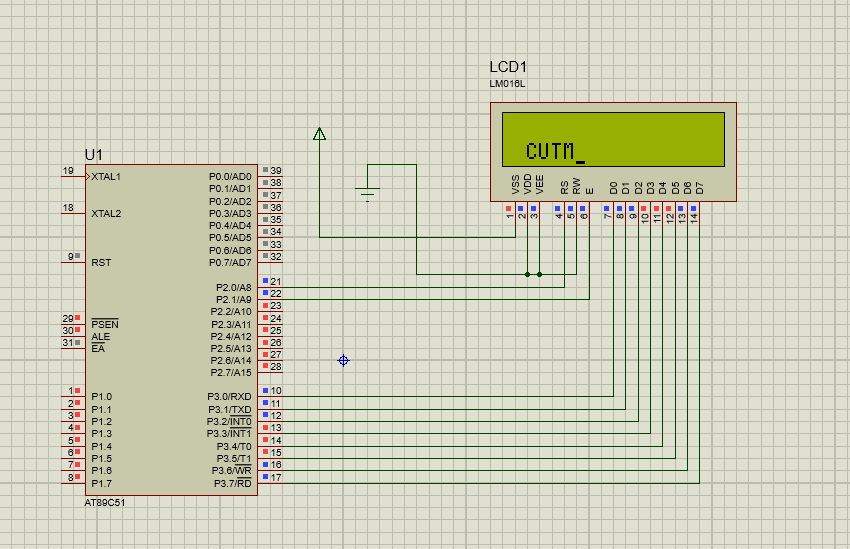 